PARTIE II :Les compétences transversalesDESCRIPTION GENERALE	LIENS AVEC L’HORAIRE HEBDOMADAIRE ET OBJECTIFS SPECIFIQUESDans l’horaire hebdomadaire, la compétence « DEVELOPPEMENT SENSORI MOTEUR » est travaillée transversalement dans toutes les disciplines scolaires et les objectifs qui la concernent sont intégrés dans les différents domaines disciplinaires.  Des objectifs spécifiques ne sont pas mentionnés car ils sont inclus dans les objectifs des différentes disciplines concernées (perceptions sensorielles, motricité…) figurant dans la suite du document.Cette compétence est fondamentale puisque les élèves auxquels s’adresse le projet « PER-EDISP » se situent essentiellement au stade de développement sensorimoteur.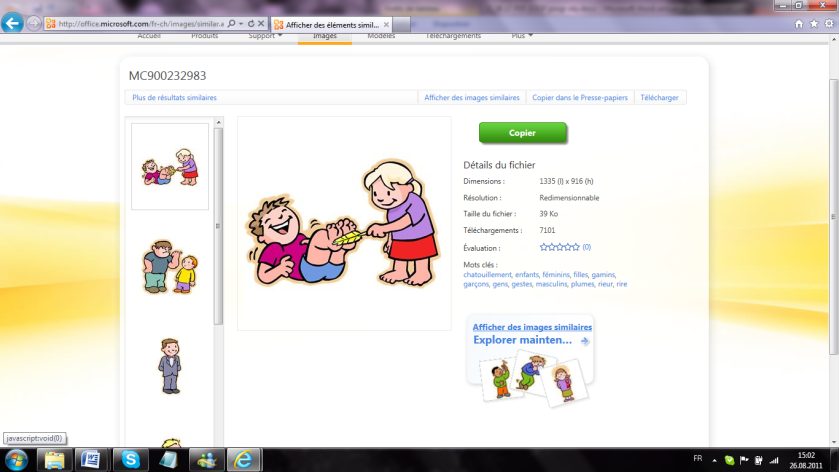 DEVELOPPEMENT SENSORI-MOTEURDEVELOPPEMENT SENSORI-MOTEURVisées prioritaires Objectifs générauxMoyens : donner des occasions de…A.1 Agir efficacement sur le plan sensorimoteurManifester de l’intérêt pour l’exploitation de ses capacités sensorielles et motricesRéagir à divers stimuli sensoriels internes ou externesUtiliser ses sens pour prendre contact avec l’environnementExpérimenter des actions ou des séquences d’actionsAmorcer des actions liées à une tâche ou à une situationA.1 Agir efficacement sur le plan sensorimoteurA.1 Agir efficacement sur le plan sensorimoteurExécuter de façon intentionnelle des actions faisant appel à la motricité fine et globaleIndiquer les actions à exécuter dans une situation donnéeRefaire dans un contexte approprié des actions et des séquences d’actions connuesCoordonner ses actions en fonction du résultat souhaitéPersévérer dans l’exécution d’actions motricesA.1 Agir efficacement sur le plan sensorimoteurA.1 Agir efficacement sur le plan sensorimoteurAdapter ses actions aux contraintes de la tâche ou de l’environnementAméliorer la précision de ses gestesDoser la force pour l’exécution des actions viséesSe comporter de façon prudente dans l’exécution d’actionsAjuster ses réactions à différents stimuli internes ou externesReconnaître des situations potentiellement dangereusesA.1 Agir efficacement sur le plan sensorimoteurA.1 Agir efficacement sur le plan sensorimoteur